Proverbs: The EarIntroductionTo gain knowledge & understanding we have to listen to what is right.12:1 Whoever loves discipline loves knowledge, but he who hates correction is stupid.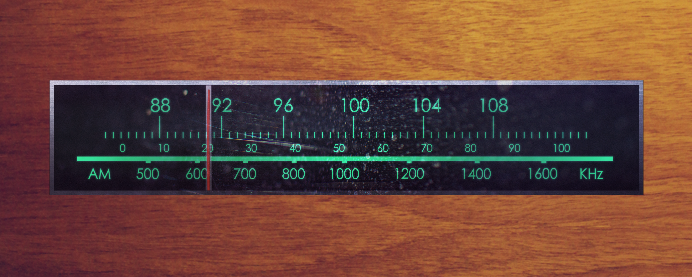 Why we should listen to what is rightIt creates beauty 22:17 Pay attention and listen to the sayings of the wise; apply your heart to what I teach, 18 for it is pleasing when you keep them in your heart and have all of them ready on your lips.25:12 Like an ear-ring of gold or an ornament of fine gold is a wise man's rebuke to a listening ear.It leads to everlasting fruit19:20 Listen to advice and accept instruction, and in the end you will be wise.21:28 A false witness will perish, but the word of a man who hears will endure. (ESV)It leads to life – real life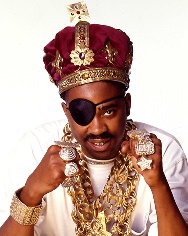 		Soul Bling!31 He who listens to a life-giving rebuke will be at home among the wise. 32 He who ignores discipline despises himself, but whoever heeds correction gains understanding.	It protects community29:12 If a ruler listens to lies, all his officials become wicked.	It develops our prayer life21:13 If a man shuts his ears to the cry of the poor, he too will cry out and not be answered.28:9 If anyone turns a deaf ear to the law, even his prayers are detestable.	Note: Parable of the unmerciful servant.Barriers to listening to what is rightListening to the wrong things17:4 A wicked man listens to evil lips; a liar pays attention to a malicious tongue.My view of myself12:15 The way of a fool seems right to him, but a wise man listens to advice.18:2 A fool finds no pleasure in understanding but delights in airing his own opinions.18:13 He who answers before listening--that is his folly and his shame.Thinking I’ve arrived19:27 Stop listening to instruction, my son, and you will stray from the words of knowledge.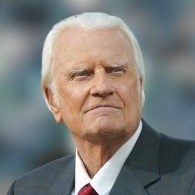 Billy Graham.  “I read five psalms every day - that teaches me how to get along with God. I read a chapter of Proverbs every day – that teaches me how to get along with my fellow man.”	Note: SolomonDriving the wise to silence.23:9 Do not speak to a fool, for he will scorn the wisdom of your words.Note: Jesus and HerodApplications	Remember the need to seek advice.  This Spirit has revealed this necessity.	Things to stop listening to	Things to start listening to	